               Цільовий семінар управлінця-початківця (воркшоп)           «Заняття міської творчої майстерні адміністрації школи»       23 жовтня 2018 року на базі Комунального закладу освіти «Навчально-виховний комплекс №12 «загальноосвітній навчальний заклад І ступеня – гімназія» ДМР відбулося практичне заняття міської творчої майстерні адміністрації школи для новопризначених керівників закладів освіти  з теми «Організація діловодства в закладах загальної середньої освіти»      Мета: надати методичні рекомендації   керівникам закладів освіти з питань ведення ділової документації відповідно інструкції з діловодства у закладах освіти.       Теоретичний блок представили директор НВК №12 Руда Р. М. та методист методичного центру Башкатова Л. М. Розглянуті питання щодо визначення базових понять діловодства, методичних рекомендацій МОН України з номенклатури справ у закладі,  умов зберігання документів.   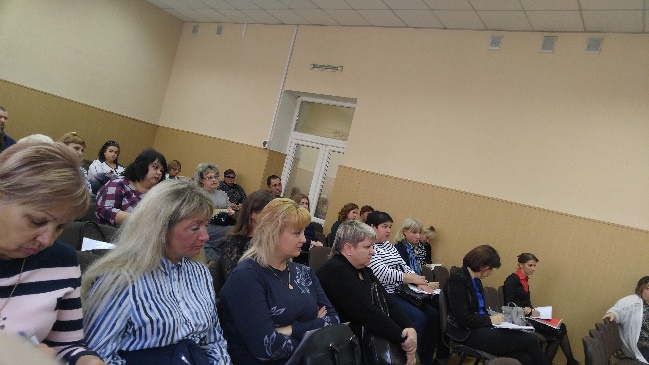 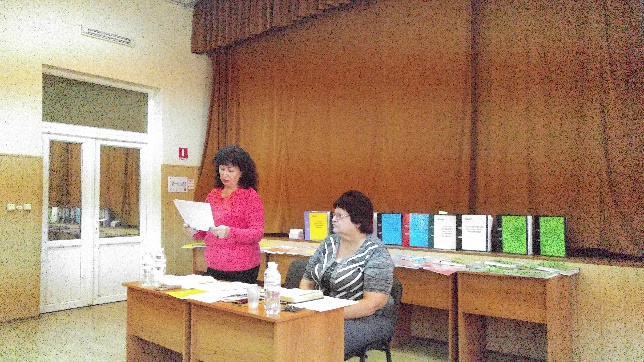       Під час  практичного блоку було проведено заняття трьох секцій за напрямками: практичні навички видання наказів, рекомендації з організації тарифікації вчителів, методичні прийоми при атестації педагогічних кадрів. Досвідом своєї роботи з вищезазначених питань поділились заступники директора гімназії Витовтова Д. Д. та Чернишова О. Л.   На допомогу молодим керівникам методистом сформовано електронні методичні рекомендації за напрямками роботи з теми семінару та направлені до  закладів освіти.Методист методичного центру                                      Л.М. Башкатова